GUVERNUL ROMÂNIEI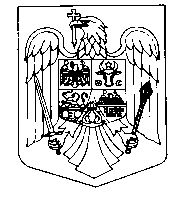 HOTĂRÂREpentru completarea Hotărârii Guvernului 742/2010 privind declanşarea procedurilor de expropriere a imobilelor proprietate privată situate pe amplasamentul lucrării de utilitate publică "Reabilitare DN 1 (E 68), Braşov-Sibiu, km 173+800 şi km 296+293" din cadrul Proiectului de reabilitare a drumurilor, etapa a V-a 	În temeiul art. 108 din Constituţia României, republicată, al art. 5 alin. (1), art. 31 și art. 32 din Legea nr. 255/2010 privind exproprierea pentru cauză de utilitate publică, necesară realizării unor obiective de interes naţional, judeţean şi local, cu modificările şi completările ulterioare şi având în vedere dispoziţiile Hotărârii Guvernului nr. 989/2009 pentru aprobarea indicatorilor tehnico-economici ai obiectivului de investiţii "Reabilitare DN 1 (E 68) Braşov-Sibiu, km 173+800-km 296+293" din cadrul Proiectului de reabilitare a drumurilor, etapa a V-aGuvernul României adoptă prezenta hotărâre: 	Art. I. - Hotărârea Guvernului nr. 742/2010 privind declanşarea procedurilor de expropriere a imobilelor proprietate privată situate pe amplasamentul lucrării de utilitate publică "Reabilitare DN 1 (E 68), Braşov-Sibiu, km 173+800 şi km 296+293" din cadrul Proiectului de reabilitare a drumurilor, etapa a V-a, publicată în Monitorul Oficial al României, Partea I, nr. 543 din data de 3 august 2010, se completează după cum urmează:	1. După articolul 2 se introduce un nou articol, articolul 21, cu următorul cuprins:	"Art. 21 - Se aprobă lista cuprinzând imobilele supuse exproprierii potrivit art. 2, situate pe raza localităţii Șinca din județul Brașov, proprietarii sau deţinătorii acestora, precum şi sumele individuale aferente despăgubirilor, prevăzută în anexa nr. 2."	2. După articolul 6 se introduce un nou articol, art. 7 cu următorul cuprins:	”Art. 7 - Anexele nr. 1 şi 2 fac parte integrantă din prezenta hotărâre.”	3. După anexă, care va deveni anexa nr. 1, se introduce o nouă anexă, anexa nr. 2, având cuprinsul prevăzut în anexa care face parte integrantă din prezenta hotărâre.PRIM – MINISTRUMIHAI TUDOSE